Publicado en  el 21/10/2015 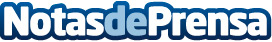 Presentación de la cámara Alexa Mini y el estabilizador SMX30 en WelabDatos de contacto:Nota de prensa publicada en: https://www.notasdeprensa.es/presentacion-de-la-camara-alexa-mini-y-el Categorias: Imágen y sonido Cine Innovación Tecnológica http://www.notasdeprensa.es